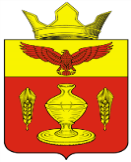 ВОЛГОГРАДСКАЯ ОБЛАСТЬПАЛЛАСОВКИЙ МУНИЦИПАЛЬНЫЙ РАЙОНГОНЧАРОВСКИЙ СЕЛЬСКИЙ СОВЕТРЕШЕНИЕ« 21 » марта  2017 года                  п. Золотари                                                   №  8/2«О  безвозмездной передаче  имущества  из муниципальной собственности Гончаровского сельского  поселения Палласовского муниципального района  Волгоградской области в  государственную  собственностьВолгоградской  области»В рамках рассмотрения письма Администрации Волгоградской области от 03.08.2015 года  № 02 п-6/11061 о передаче объектов водоснабжения, находящихся в муниципальной собственности, в государственную собственность Волгоградской области, в целях решения социальных задач по осуществлению безопасной эксплуатации сетей водоснабжения  на территории Волгоградской области, руководствуясь Федеральным законом от 06.10.2003г. № 131-ФЗ «Об общих принципах организации местного самоуправления в Российской Федерации», законом  Волгоградской  области от  03 декабря 2015 года  № 204-ОД «О перераспределении полномочий между органами местного самоуправления муниципальных образований Волгоградской области и органами  государственной власти  Волгоградской области по организации в границах муниципальных образований Волгоградской области газоснабжения в пределах полномочий, установленных законодательством Российской Федерации», Уставом Гончаровского сельского поселения Палласовского района муниципального Волгоградской области,  утвержденным решением Гончаровского сельского Совета № 1/7 о 26.01.2006 г. Гончаровский  сельский Совет,РЕШИЛ:Передать безвозмездно из муниципальной собственности Гончаровского сельского поселения  Палласовского муниципального района в государственную собственность  Волгоградской области имущество согласно приложению №1 к настоящему Решению.Настоящее Решение вступает в силу с момента его подписания.Глава Гончаровскогосельского поселения   ____________________________    К.У. НуркатовПриложение №1к  Решению Гончаровского сельского Совета№ 9/1  от «21» марта 2017 годаПереченьимущества, передаваемого безвозмездно  из муниципальной собственности Гончаровского сельского поселения   Палласовского муниципального района Волгоградской области, в государственную собственность Волгоградской области№ п/пПолное наименование организацииАдрес места нахождения организацииИНН организацииНаименование имуществаАдрес места нахождения имуществаИндивидуализирующиехарактеристикиимуществаЗемельный участокВолгоградская область Палласовский район, территория Гончаровского сельского поселения, в . на восток от п. ЗолотариКадастровый номер 34:23:010004:25 Общая площадь 15930 кв.м.Земельный участокВолгоградская область Палласовский район, территория Гончаровского сельского поселения, в . на запад от  п. ЗолотариКадастровый номер 34:23:100004:24Общая площадь 51814  кв.м.Земельный участокВолгоградская область Палласовский район, территория Гончаровского сельского поселения, в . по направлению на север от п. ЗолотариКадастровый номер 34:23:090005:546Общая площадь 39197 кв.м.Копань № 17Волгоградская область Палласовский район в центре  п. ЗолотариКадастровый номер 34:23:100001:1203Общая площадь 9969 кв.м.